   人との出会い、映画との出会い、新たな出会いをここから。１日からできることがあります。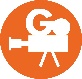 第４０回ぎふアジア映画祭　ボランティア参加申込票ぎふアジア映画祭では、より多くの方に参加していただくために、チケットもぎりや案内などの映画祭当日の会場運営にご協力いただけるボランティアを募集します。下記をご記入の上、文化センターまでFAX・窓口・郵送にてお申込みください。※表方研修会の参加は必須です! !　下記の２回のうち、いずれかご都合の良い時間を○で囲んでください。■日時：9月11日（火）　　➀14時～15時　　②19時～20時　（場所：岐阜市文化センター小劇場）※映画祭期間中、活動できる日時に○を付けてください。★印の日は特別企画の調整中の為、時間変更の可能性があります。【問合せ･申込み】岐阜市文化センター 〒500-8842 岐阜市金町5-7-2  Tel:058-262-6200  Fax:058-262-6229フリガナ氏 　名　　　　　　　 歳　( 男 ・ 女 )Ｅ-mail　　　　　　　　　      ＠住   所（〒　　　―　　　　）電話番号（　　　　）　　　　―　住   所（〒　　　―　　　　）携　　帯（　　　　）　　　　―ボランティア参加の動機や、ご意見などご記入ください。ボランティア参加の動機や、ご意見などご記入ください。日　付時　　間活動可能日会　場作品名（舞台になった国）9/15(土) 12：00～15：50岐阜市民会館バーフバリ 王の凱旋(インド)141分9/16(日)12：00～17：20岐阜市民会館立ち去った女（フィリピン）228分9/17(月・祝)★9：00～13：30岐阜市民会館ローサは密告された（フィリピン）110分ゲストトーク（フィリピン文化講座）9/17(月・祝)★13：00～18：20岐阜市民会館立ち去った女（フィリピン）228分9/22(土)12：00～16：40岐阜市文化センター木靴の樹（イタリア）187分9/23(日)9：00～13：10岐阜市文化センター悲情城市（台湾）159分9/23(日)13：00～17：20岐阜市文化センターさらば、わが愛 覇王別姫（中国）172分9/24(月・祝)★12：00～17：00岐阜市文化センター予兆　散歩する侵略者（日本）140分ゲストトーク（監督）9/30(日)★12：00～16：30岐阜市文化センター幕末太陽傳（日本）110分ゲストトーク（落語講座）9/30(日)★15：30～18：50岐阜市文化センター幕末太陽傳（日本）110分10/13(土)12：00～15：20岐阜市民会館夜空はいつでも最高密度の青色だ（日本）107分10/28(日) 9：00～12：10岐阜市文化センター草原に黄色い花をみつける（ﾍﾞﾄﾅﾑ）103分10/28(日)12：30～17：40岐阜市文化センター馬を放つ（キルギス）89分草原に黄色い花をみつける（ﾍﾞﾄﾅﾑ）103分10/28(日)12：30～17：40岐阜市文化センター馬を放つ（キルギス）89分草原に黄色い花をみつける（ﾍﾞﾄﾅﾑ）103分11/8(木)12：00～17：50岐阜市文化センター羅生門（日本）88分わが青春に悔いなし（日本）110分11/8(木)12：00～17：50岐阜市文化センター羅生門（日本）88分わが青春に悔いなし（日本）110分11/8(木)17：30～21：20岐阜市文化センター天国と地獄（日本）143分11/9(金)12：00～18：00岐阜市文化センター酔いどれ天使（日本）98分天国と地獄（日本）143分11/9(金)12：00～18：00岐阜市文化センター酔いどれ天使（日本）98分天国と地獄（日本）143分11/9(金)18：20～21：00岐阜市文化センター羅生門（日本）88分11/23(金・祝)12：00～15：30岐阜市民会館新感染（韓国）116分11/25(日)★12：00～16：00岐阜市民会館でんげい わたしたちの青春（日本／韓国）97分韓国伝統舞踊